Prijava izvođenja radova u luci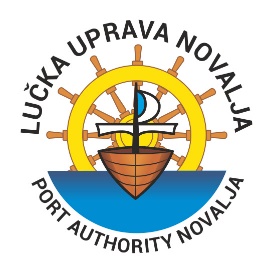 	   
Molimo Vas da tražene podatke točno ispunite. Svi podaci služe isključivo za potrebe Lučke uprave Novalja.Podaci o naručitelju radova/korisniku veza                                                                                                                           Podaci o vezu/mjestu na kojem se planiraju izvoditi radoviPodaci o izvoditelju radovaKratak opis predviđenih radovaIme i prezimeIme i prezimeIme i prezimeAdresa prebivališta (ulica i kućni broj, poštanski broj, mjesto)Adresa prebivališta (ulica i kućni broj, poštanski broj, mjesto)Adresa prebivališta (ulica i kućni broj, poštanski broj, mjesto)TelefonMobilni telefonE-mail adresaBroj veza (mjesto)/registarska oznaka brodaBroj veza (mjesto)/registarska oznaka brodaLuka (označiti sa „x“)NovaljaLunJakišnicaMetajnaStara NovaljaDrljandaŽigljenNaziv pravne ili fizičke osobe:   Naziv pravne ili fizičke osobe:   Naziv pravne ili fizičke osobe:   Adresa  (ulica i kućni broj, poštanski broj, mjesto): Adresa  (ulica i kućni broj, poštanski broj, mjesto): Adresa  (ulica i kućni broj, poštanski broj, mjesto): Oib: Mobilni telefon:E-mail adresa:Mjesto i datumPotpis podnositelja zahtjevaPotpis izvoditelja radovaPotpis djelatnika LU Novalja